$60,000FREDRICKSEN – MERKEL1007 NORTH MAIN ST MOBRIDGE – MAIN PARK, LOT 5 & N 2 ½’ OF LOT 6, BLOCK 18RECORD #5662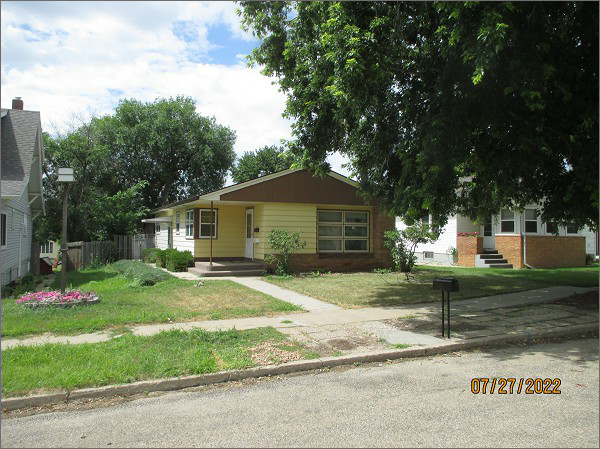 LOT SIZE: 40’ X 152’ YEAR BUILT: 1955                                   TYPE: SINGLE FAMILYQUALITY: LOW/FAIRCONDITION: AVERAGEGROUND FLOOR AREA: 1088 SQFTBASEMENT: 1088 SQFTBEDROOMS: 2. BATHS: 1.5FIXTURES: 8         GARAGE – DETACHED: 315 SQFT                                    SOLD ON 5/17/22 FOR $60,000ASSESSED IN 2022 AT $91,380ASSESSED IN 2017 AT $39,200